п. ТазовскийО резерве материальных ресурсов, создаваемых для предупреждения и ликвидации чрезвычайных ситуаций на территории Тазовского района	В соответствии с Федеральными законами от 21 декабря 1994 года № 68-ФЗ «О защите населения и территорий от чрезвычайных ситуаций природного и техногенного характера», от 12 февраля 1998 года № 28-ФЗ «О гражданской обороне», постановлениями Правительства Российской Федерации от 10 ноября 1996 года № 1340 «О порядке создания и использования резервов материальных ресурсов для ликвидации чрезвычайных ситуаций природного и техногенного характера», от 27 апреля 2000 года № 379 «О накоплении, хранении и использовании в целях гражданской обороны запасов материально-технических, продовольственных, медицинских и иных средств», Правительства Ямало-Ненецкого автономного округа от 08 июля 2020 года № 851-П «О резерве материальных ресурсов для ликвидации чрезвычайных ситуаций природного и техногенного характера межмуниципального и регионального характера», руководствуясь статьёй 51 Устава муниципального округа Тазовский район Ямало-Ненецкого автономного округа, Администрация Тазовского районаП О С Т А Н О В Л Я Е Т :1. Утвердить:1.1. Порядок создания, хранения и использования резерва материальных ресурсов, создаваемых для предупреждения и ликвидации чрезвычайных ситуаций на территории Тазовского района (приложение № 1). 1.2. Номенклатуру и объем резерва материальных ресурсов для предупреждения и ликвидации чрезвычайных ситуаций на территории Тазовского района (приложение № 2).1.3. Форму отчета о резерве материальных ресурсов для предупреждения и ликвидации чрезвычайных ситуаций на территории Тазовского района (приложение № 3).2. Установить, что резерв материальных ресурсов для предупреждения и ликвидации чрезвычайных ситуаций на территории Тазовского района также используется в целях гражданской обороны, для первоочередного жизнеобеспечения населения, пострадавшего при военных конфликтах или вследствие этих конфликтов, при проведении аварийно-спасательных и других неотложных работ в случае возникновения опасностей при военных конфликтах или вследствие этих конфликтов.3. Опубликовать настоящее постановление в районной газете «Советское Заполярье».4. Контроль исполнения настоящего постановления возложить на заместителя Главы Администрации Тазовского района по внутренней политике.Глава Тазовского района						                В.П. ПаршаковПОРЯДОКсоздания, хранения и использования резерва материальных ресурсов, создаваемых в целях предупреждения и ликвидации чрезвычайных ситуаций на территории Тазовского районаI. Общие положенияНастоящий Порядок разработан в соответствии с Федеральными законами от 21 декабря 1994 года № 68-ФЗ «О защите населения и территорий                                      от чрезвычайных ситуаций природного и техногенного характера», от 12 февраля 1998 года № 28-ФЗ «О гражданской обороне», постановлениями Правительства Российской Федерации от  10 ноября 1996 года  № 1340 «О порядке создания и использования резервов материальных ресурсов для ликвидации чрезвычайных ситуаций природного и техногенного характера», от 27 апреля 2000 года № 379                  «О накоплении, хранении и использовании в целях гражданской обороны запасов материально-технических, продовольственных, медицинских и иных средств», Правительства Ямало-Ненецкого автономного округа от 08 июля 2020 года № 851-П «О резерве материальных ресурсов для ликвидации чрезвычайных ситуаций природного и техногенного характера межмуниципального и регионального характера» и методическими рекомендациями по созданию, хранению, использованию и восполнению резервов материальных ресурсов, создаваемых                   в целях гражданской обороны и для ликвидации чрезвычайных ситуаций природного и техногенного характера от 10 августа 2018 года № 2-4-71-18-14 и определяет порядок создания, хранения, использования резерва материальных ресурсов создаваемого в целях гражданской обороны и для ликвидации чрезвычайных ситуаций природного и техногенного характера, муниципального характера, на территории Тазовского района.II. Создание резерваРезерв материально-технических, продовольственных, вещевых, медицинских и других ресурсов создаваемый в целях предупреждения и ликвидации чрезвычайных ситуаций муниципального характера на территории Тазовского района (далее – Районный резерв материальных ресурсов) создается Администрацией Тазовского района заблаговременно в целях экстренного привлечения необходимых средств в случае возникновения чрезвычайных ситуаций, в том числе для организации первоочередного жизнеобеспечения населения в чрезвычайных ситуациях, развертывания и содержания пунктов временного размещения пострадавшего населения, пунктов питания, оснащения аварийно-спасательных формирований (в том числе нештатных) и аварийно-спасательных служб при проведении аварийно-спасательных и других неотложных работ, а также для первоочередного обеспечения населения в военное время, оснащения формирований по обеспечению мероприятий по гражданской обороне при проведении аварийно-спасательных и других неотложных работ в случае возникновения опасности при ведении военных действий или вследствие этих действий и включает материально-технические средства, продовольствие, вещевое имущество, медикаменты, медицинское имущество и другие материальные ресурсы.Материальные ценности Районного резерва материальных ресурсов размещаются на объектах снабжения (продовольственных, вещевых базах, складах горюче-смазочных материалов, складах медицинского имущества и др.), пригодных для их хранения, откуда возможна их оперативная доставка в зоны чрезвычайных ситуаций. Количество и местонахождение хранителей резерва определяются ответственными за предоставление материальных ресурсов исходя из предполагаемых мест возникновения чрезвычайных ситуаций и их масштабов.Создание, хранение, использование резерва и восполнение использованного резерва осуществляется за счет средств бюджета Тазовского района. Номенклатура и объем резерва определяются настоящим постановлением Администрации Тазовского района исходя из прогнозируемых видов и масштабов чрезвычайных ситуаций, предполагаемого объема работ по их ликвидации, а также максимально возможного использования имеющихся сил и средств, для ликвидации чрезвычайных ситуаций.Объем финансовых средств определяется с учетом возможного изменения рыночных цен на материальные ресурсы. В Районный резерв материальных ресурсов могут быть заложены материальные ресурсы, полученные на безвозмездной основе.Функции по хранению, использованию резерва и восполнению использованного резерва возлагаются на следующие организации в пределах их компетенции по видам материальных ресурсов:- продовольствие, вещевое имущество, материально-технические средства, горюче-смазочные материалы – управление по делам гражданской обороны, предупреждению и ликвидации чрезвычайных ситуаций Администрации Тазовского района;- медикаменты и медицинские средства – медицинская спасательная служба Тазовского района, созданная на базе государственного бюджетного учреждения здравоохранения Ямало-Ненецкого автономного округа «Тазовская центральная районная больница». Координацию действий организаций, на которые возложены функции по хранению, использованию резерва и восполнению использованного резерва (далее – Ответственные организации), при использовании материальных ресурсов и восполнении использованных средств резерва, в том числе по внесению изменений в номенклатуру и объем резерва, осуществляет комиссия по предупреждению и ликвидации чрезвычайных ситуаций и обеспечению пожарной безопасности в Тазовском районе (далее – Комиссия).Ответственные организации:- разрабатывают предложения по номенклатуре и объему материальных ресурсов, исходя из среднемноголетних данных по возникновению возможных и периодических (циклических) чрезвычайных ситуаций, климатических и географических особенностей Тазовского района;- определяют размеры расходов по хранению и содержанию материальных ресурсов;- определяют места хранения материальных ресурсов, отвечающие требованиям по обеспечению сохранности материальных ресурсов, при соблюдении возможности их оперативной доставки в зоны чрезвычайных ситуаций;- в установленном порядке осуществляют отбор поставщиков материальных ресурсов;- заключают в объеме выделенных ассигнований договоры (контракты) на поставку отдельных видов материальных ресурсов, в том числе скоропортящихся, с предприятиями, базами, складами, имеющими эти материальные ресурсы в постоянном наличии или обращении;- организуют хранение, использование материальных ресурсов и восполнение использованных материальных ресурсов;- организуют доставку соответствующих видов материальных ресурсов в зоны чрезвычайных ситуаций;- ведут учет и отчетность по операциям с материальными ресурсами;- обеспечивают поддержание резерва в постоянной готовности к использованию;- осуществляют контроль за наличием, качественным состоянием, соблюдением условий хранения и выполнением мероприятий по содержанию материальных ресурсов;- устанавливают порядок выдачи материальных ресурсов;2.10. Приобретение материальных ресурсов осуществляется в соответствии с Федеральным законом от 05 апреля 2013 года № 44-ФЗ «О контрактной системе в сфере закупок товаров, работ, услуг для обеспечения государственных и муниципальных нужд» (далее – Федеральный закон от 05 апреля 2013 года № 44-ФЗ).III. Хранение и обслуживание Районного резерва материальных ресурсов3.1. Основной задачей хранения Районного резерва материальных ресурсов для ликвидации чрезвычайных ситуаций является обеспечение его количественной и качественной сохранности в течение всего периода хранения, а также обеспечение постоянной готовности к быстрой выдаче по предназначению.3.2. Хранителями Районного резерва материальных ресурсов являются предприятия и организации независимо от форм собственности, имеющие в своем распоряжении оборудованные хранилища, где гарантирована их безусловная сохранность и откуда возможна их оперативная доставка в зоны чрезвычайных ситуаций, осуществляющие на основании договоров (контрактов) хранение и обслуживание материальных ресурсов Районного резерва.	 3.3. Обслуживание Районного резерва материальных ресурсов включает в себя следующее:- получение поступивших грузов и транспортировка до баз хранения;- загрузка материальных средств в складские помещения;- внутрискладские перемещения грузов;- погрузка на транспорт получателей;- контроль за сроками годности материальных средств;- операции, связанные с освежением материальных средств с истекающим сроком годности;- документальная обработка материальных средств резерва;- своевременная отчетность о поступлении, списании и замене материальных средств резерва.IV. Использование Районного резерва материальных ресурсов Районный резерв материальных ресурсов используется:а) для предупреждения и ликвидации чрезвычайных ситуаций:- при проведении аварийно-спасательных и других неотложных работ по устранению непосредственной опасности для жизни и здоровья людей; - для развертывания и содержания временных пунктов проживания и питания пострадавших от чрезвычайных ситуаций граждан;- оказания пострадавшим гражданам единовременной материальной помощи;- других первоочередных мероприятий, связанных с обеспечением жизнедеятельности пострадавшего населения;б) в связи с освежением и заменой материальных ресурсов;в) в целях гражданской обороны для первоочередного жизнеобеспечения населения, пострадавшего при военных конфликтах или вследствие этих конфликтов, при проведении аварийно-спасательных и других неотложных работ в случае возникновения опасностей при военных конфликтах или вследствие этих конфликтов.4.2. Использование резерва осуществляется на основании решения Комиссии, в котором указываются количество, состав материальных средств и их целевое назначение.4.3. Основанием для выделения материальных ресурсов из Районного резерва материальных ресурсов в военное время для первоочередного обеспечения населения, а также для оснащения нештатных аварийно-спасательных формирований при проведении аварийно-спасательных и других неотложных работ в случае возникновения опасностей при ведении военных действий или вследствие этих действий является распоряжение руководителя гражданской обороны Тазовского района.4.4. Освежение материальных ресурсов осуществляется путем выпуска материальных ресурсов из резерва в связи с истечением установленного срока хранения, а также вследствие возникновения обстоятельств, которые могут повлечь за собой порчу или ухудшение качества хранимых материальных ресурсов. Материальные ресурсы резерва с истекшим сроком хранения, которые не пригодны к дальнейшему использованию и отнесенные в соответствии с законодательством Российской Федерации к основным средствам или материальным запасам, подлежат списанию в соответствии с законодательством Российской Федерации. Использование материальных ресурсов из Районного резерва в иных целях запрещается.V. Восполнение использованных материальных ресурсов резерва5.1.	Использованные материальные ресурсы резерва подлежат восполнению (восстановлению) до нормируемого объема материальных ресурсов в таком же количестве и наименовании или с улучшенными техническими, функциональными и качественными характеристиками.5.2.	Восполнение использованных материальных ресурсов резерва осуществляется ответственными организациями в соответствии с решением Комиссии об использовании материальных ресурсов, в котором определяется источник восполнения использованных материальных ресурсов.VI. Финансирование расходов по созданию, 
хранению, использованию и восполнению резерваФинансирование расходов по созданию, хранению и использованию резерва осуществляется за счет средств бюджета Тазовского района.Финансирование расходов по восполнению использованного резерва осуществляется в соответствии с действующим законодательством за счет ассигнований резервного фонда Администрации Тазовского района.При наличии доказанной вины лица, действия или бездействия которого повлекли за собой возникновение на территории Тазовского района чрезвычайной ситуации техногенного характера, для ликвидации которой был использован резерв, расходы по восполнению использованного резерва возмещаются за счет виновного лица в добровольном или судебном порядке.Объем финансовых средств, необходимых на приобретение материальных ресурсов, определяется с учетом возможного изменения рыночных цен на материальные ресурсы и расходов, связанных с хранением, освежением заменой и восполнением путем применения одного из методов определения начальной максимальной цены контракта, установленных статьей 22 Федерального закона от 05 апреля 2013 года № 44-ФЗ.VII. Учет и контроль над наличием резерва 7.1. Управление по делам ГО и ЧС Администрации Тазовского района ведет оперативный учет материальных ресурсов в количественном и суммовом выражении по всем видам материальных ресурсов, а также осуществляет контроль за их движением путем сбора информации от Ответственных организаций.7.2. Ответственные организации ведут учет материальных ресурсов в количественном и суммовом выражении по наименованиям, сортам, маркам, размерам, местам хранения.Ответственные организации предоставляют в управление по делам ГО и ЧС Администрации Тазовского района Отчет о создании и использовании резерва материальных ресурсов в целях гражданской обороны и ликвидации чрезвычайных ситуаций на территории Тазовского района в соответствии с утвержденной формой 1 раз в полгода: 3 июля и 15 декабря.НОМЕНКЛАТУРАи объем резерва материальных ресурсов для предупрежденияи ликвидации чрезвычайных ситуаций на территорииТазовского района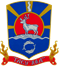 АДМИНИСТРАЦИЯ  ТАЗОВСКОГО  РАЙОНААДМИНИСТРАЦИЯ  ТАЗОВСКОГО  РАЙОНААДМИНИСТРАЦИЯ  ТАЗОВСКОГО  РАЙОНААДМИНИСТРАЦИЯ  ТАЗОВСКОГО  РАЙОНААДМИНИСТРАЦИЯ  ТАЗОВСКОГО  РАЙОНАПОСТАНОВЛЕНИЕПОСТАНОВЛЕНИЕПОСТАНОВЛЕНИЕПОСТАНОВЛЕНИЕПОСТАНОВЛЕНИЕ№Приложение № 1                                                                             УТВЕРЖДЕН                                                                 постановлением Администрации  Тазовского района                                                                             от                            № Приложение № 2УТВЕРЖДЕНАпостановлением Администрации  Тазовского районаот                                №    № 
п/пНаименование             
материальных средствЕдиница 
измеренияКоличество1234Вспомогательное имуществоВспомогательное имуществоВспомогательное имущество1Бензиновый генератор до 1 кВтшт.122Бензиновый генератор 6,5 кВтшт.23Мотопомпы шт.44Плитка газоваяшт.105Пожарная мотопомпашт.16Тепловой генераторшт.67Бак алюминиевыйшт.108Дорнитрул.109Каска пожарнаяшт.510Ранец противопожарныйшт.5011Палатка туристическаяшт.1012Спальный мешокшт.33Вещевое имуществоВещевое имуществоВещевое имущество1Постельное бельёкомпл.502Костюм мужской демисезонныйшт.193Костюм мужской утеплённыйшт. 194Одело стёганоешт.505Подушкашт.506Покрывалошт.507Сапоги мужские утеплённыепар20НефтепродуктыНефтепродуктыНефтепродуктыНефтепродукты1Автобензин АИ – 92тонн52Автобензин АИ – 95тонн32Дизтопливо тонн5Приложение № 3УТВЕРЖДЕНпостановлением Администрации Тазовского  районаот                                 № _________	ОТЧЁТ	ОТЧЁТ	ОТЧЁТ	ОТЧЁТ	ОТЧЁТ	ОТЧЁТ	ОТЧЁТ	ОТЧЁТ	ОТЧЁТ	ОТЧЁТ	ОТЧЁТ	ОТЧЁТ	ОТЧЁТ	ОТЧЁТо создании и использовании резерва материальных  ресурсов для предупреждения и ликвидации чрезвычайных ситуаций на территории Тазовского района за ___ полугодие   20__ годао создании и использовании резерва материальных  ресурсов для предупреждения и ликвидации чрезвычайных ситуаций на территории Тазовского района за ___ полугодие   20__ годао создании и использовании резерва материальных  ресурсов для предупреждения и ликвидации чрезвычайных ситуаций на территории Тазовского района за ___ полугодие   20__ годао создании и использовании резерва материальных  ресурсов для предупреждения и ликвидации чрезвычайных ситуаций на территории Тазовского района за ___ полугодие   20__ годао создании и использовании резерва материальных  ресурсов для предупреждения и ликвидации чрезвычайных ситуаций на территории Тазовского района за ___ полугодие   20__ годао создании и использовании резерва материальных  ресурсов для предупреждения и ликвидации чрезвычайных ситуаций на территории Тазовского района за ___ полугодие   20__ годао создании и использовании резерва материальных  ресурсов для предупреждения и ликвидации чрезвычайных ситуаций на территории Тазовского района за ___ полугодие   20__ годао создании и использовании резерва материальных  ресурсов для предупреждения и ликвидации чрезвычайных ситуаций на территории Тазовского района за ___ полугодие   20__ годао создании и использовании резерва материальных  ресурсов для предупреждения и ликвидации чрезвычайных ситуаций на территории Тазовского района за ___ полугодие   20__ годао создании и использовании резерва материальных  ресурсов для предупреждения и ликвидации чрезвычайных ситуаций на территории Тазовского района за ___ полугодие   20__ годао создании и использовании резерва материальных  ресурсов для предупреждения и ликвидации чрезвычайных ситуаций на территории Тазовского района за ___ полугодие   20__ годао создании и использовании резерва материальных  ресурсов для предупреждения и ликвидации чрезвычайных ситуаций на территории Тазовского района за ___ полугодие   20__ годао создании и использовании резерва материальных  ресурсов для предупреждения и ликвидации чрезвычайных ситуаций на территории Тазовского района за ___ полугодие   20__ годао создании и использовании резерва материальных  ресурсов для предупреждения и ликвидации чрезвычайных ситуаций на территории Тазовского района за ___ полугодие   20__ годаНаименование материальных средствНаименование материальных средствЕдиница измеренияПланируемый объемНаличие по состоянию на 1 число отчетного периодаНаличие по состоянию на 1 число отчетного периодаИспользовано за отчетный периодИспользовано за отчетный периодВосполнено за отчетный периодВосполнено за отчетный периодНаличие по состоянию на 1 число следующего за отчетным периодомНаличие по состоянию на 1 число следующего за отчетным периодомПримечание       Примечание       Наименование материальных средствНаименование материальных средствЕдиница измеренияПланируемый объемколичество% от планируемогоИспользовано за отчетный периодИспользовано за отчетный периодВосполнено за отчетный периодВосполнено за отчетный периодколичество% от планируемогоПримечание       Примечание       1123456677891010ПродовольствиеПродовольствиерубли0,000,000,000,000,000,000,000,000,000,000,00--------Вещевое имуществоВещевое имуществорубли0,000,000,000,000,000,000,000,000,000,000,00--------Вспомогательные материалыВспомогательные материалырубли0,000,000,000,000,000,000,000,000,000,000,00--------НефтепродуктыНефтепродуктырубли0,000,000,000,000,000,000,000,000,000,000,00--------------ИТОГОИТОГО